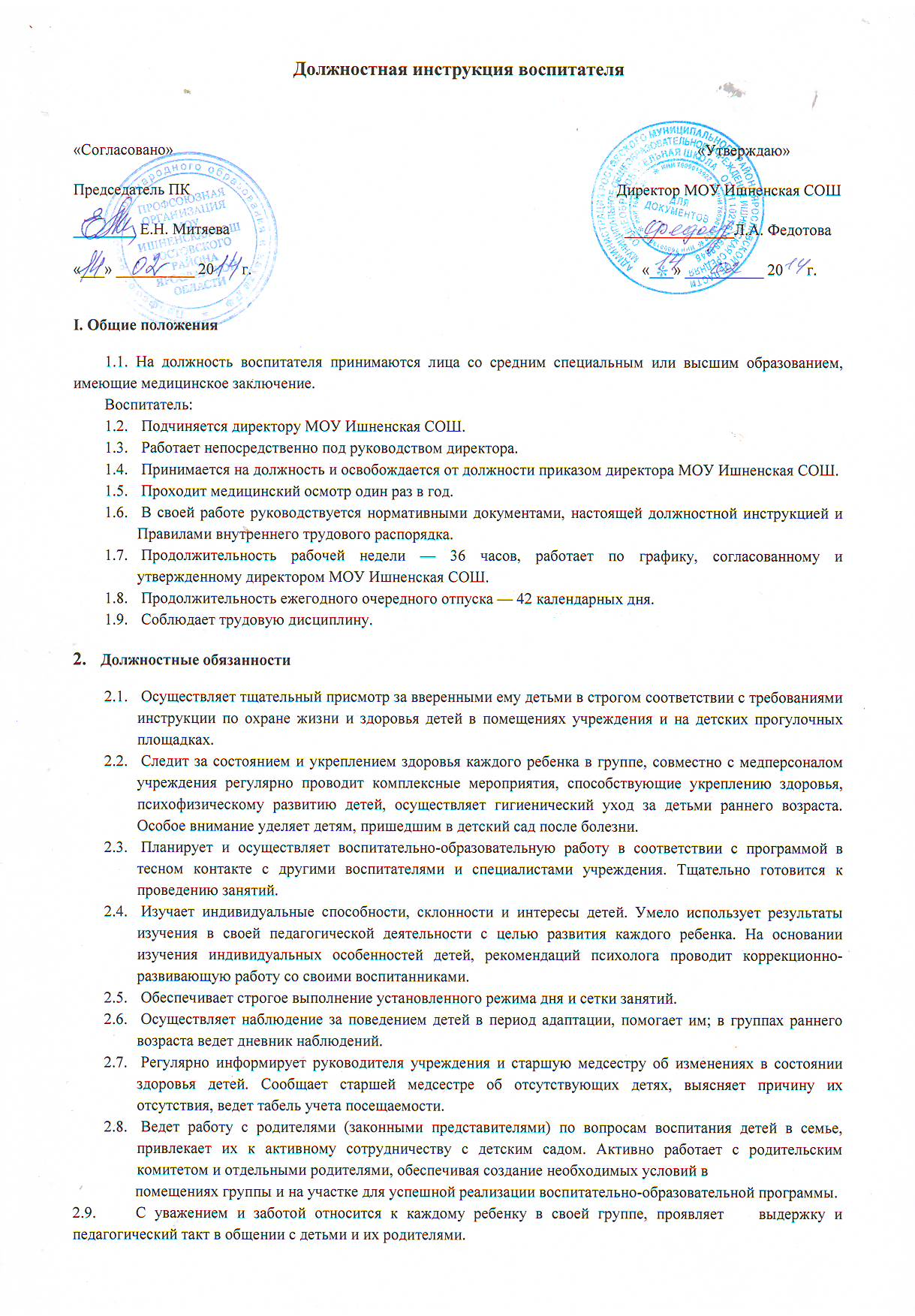 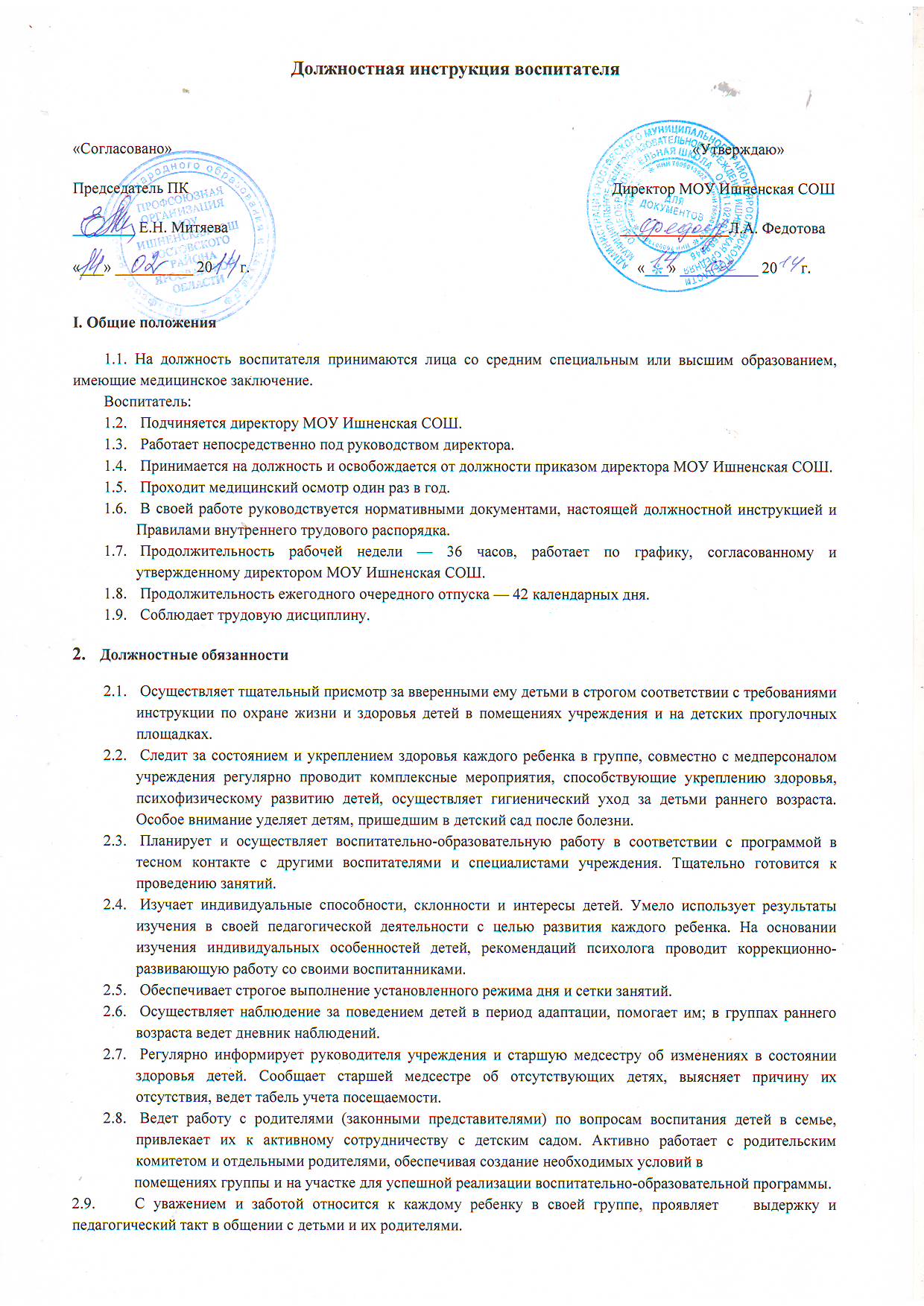 2.10. Совместно с музыкальным руководителем готовит праздники, организует досуг детей.2.11.Заменяет заболевшего воспитателя-сменщика в течение болезни.Проходит медицинский осмотр строго по графику.Выполняет требования руководителя, старшей медсестры, старшего воспитателя, связанные с педагогической работой и охраной жизни и здоровья детей.Своевременно и четко ведет документацию воспитателя.Систематически повышает профессиональную квалификацию и педагогический уровень на курсах, семинарах, открытых просмотрах.На участке совместно с детьми ведет работу по благоустройству согласно программе своей возрастной группы.Участвует в педсоветах учреждений, методических объединениях в районе, округе, организует смотры-конкурсы и выставки детских работ к дням открытых дверей, проводит родительские собрания, участвует в праздниках.Строго выполняет трудовую дисциплину и правила трудового распорядка. Обеспечивает санитарно-гигиенический режим в группе.При передаче смены в конце рабочего дня оставляет в группе образцовый порядок.2.21 .Бережно использует имущество учреждения, методическую литературу, пособия.2.22. Смену воспитатель сдает лично второму воспитателю, детей передает по списку. Воспитатель должен знать Конвенцию о правах ребенка. Основные государственные законы. Устав учреждения, правила внутреннего трудового распорядка, инструкции по охране жизни и здоровья детей, санитарно-гигиенические нормы. Педагогику, психологию, возрастную физиологию и гигиену. Основы доврачебной медицинской помощи. Теорию и методику воспитательной работы. Правила и нормы охраны труда, техники безопасности и противопожарной защиты. Порядок действий в экстремальных ситуациях, угрожающих жизни и здоровью детей. ПраваИмеет права, предусмотренные Трудовым кодексом РФ, Законом РФ «Об образовании»,региональными законами, а также Уставом учреждения и Правилами внутреннеготрудового распорядка. Ответственность Несет персональную ответственность за жизнь и здоровье детей во время их пребывания в учреждении. Несет ответственность за выполнение всех обязанностей, возложенных настоящей инструкцией.